АВТ КФ219.  02.11.21Все вопросы по по эл.почте Buh0509@mail.ru тел.89831615111Viber /WhatsПодготовиться к тестированию .
Ограничение средств и методов ведения военных действий в международном гуманитарном праве
Международные отличительные знаки, используемые во время военного конфликтаОграничение средств и методов ведения военных действий в международном гуманитарном правеЗа последние пять веков по Земле пронеслось около 15 тысяч войн, которые унесли почти 4 миллиарда жизней — это соответствует 2/3 нынешнего населения Земли . Смерть и разрушения всегда были и остаются спутниками войны. Печальная история Карфагена, стертого с лица земли, на протяжении веков неоднократно повторялась.В XX в. мир пережил две мировые войны, которые были беспрецедентны по человеческим потерям и нанесенному ущербу. Развитие технологий, изобретение и совершенствование новых видов вооружения привели к тому, что на Земле сегодня накоплен арсенал, которого хватило бы для полного уничтожения нескольких таких планет, как наша. На вооружение армий многих государств день за днем поступает новое оружие, изобретаемое в кабинетах ученых. Так, в ходе корейской войны начала 50-х гг. XX в. было применено 9 ранее неизвестных видов оружия, во Вьетнаме (1964—1975) — 25, в четырех арабо-израильских вооруженных конфликтах (60— 80-е гг. XX в.) — 30, а в войне в зоне Персидского залива (1991) — уже около 100.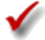 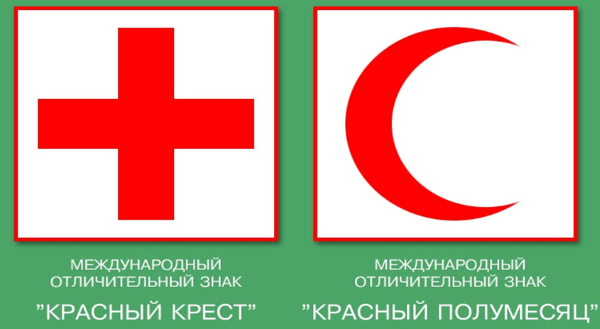 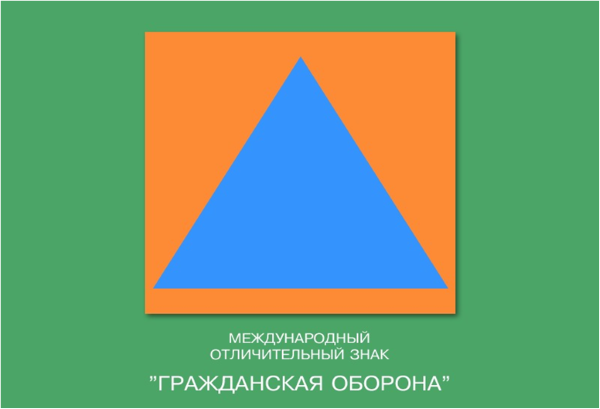 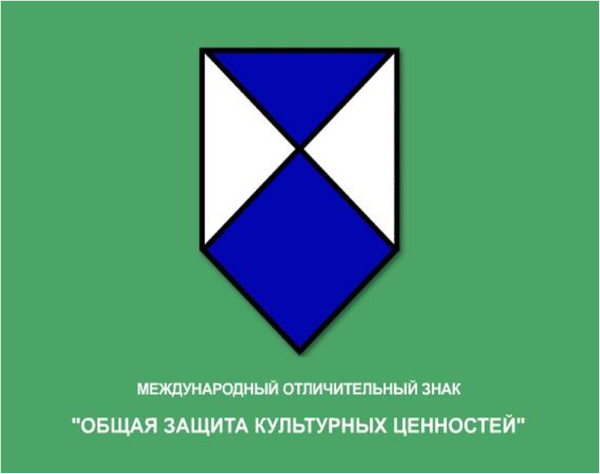 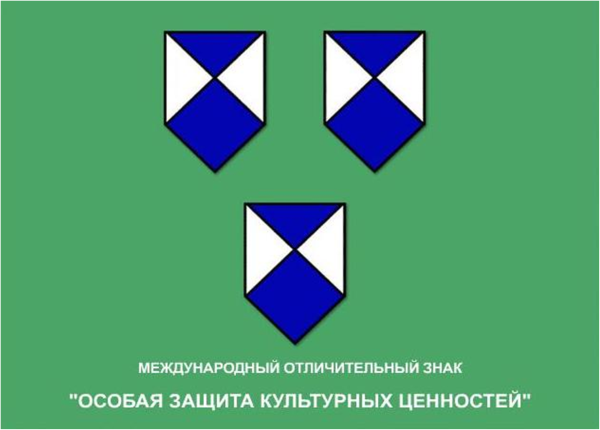 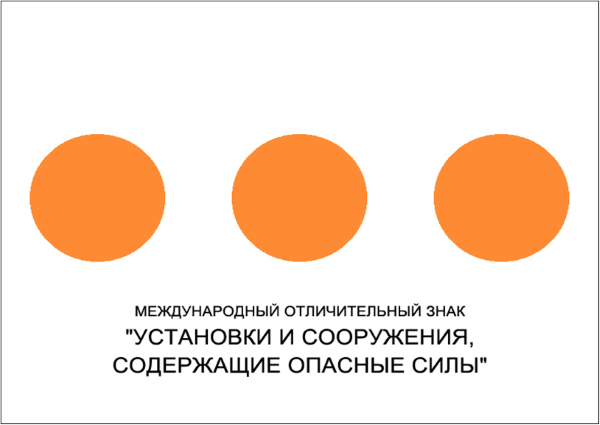 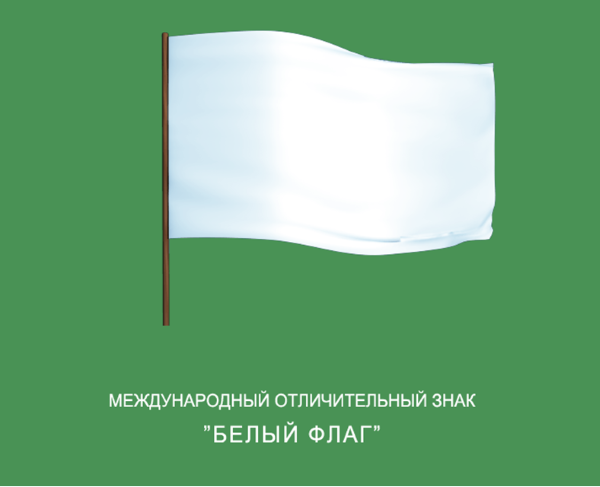 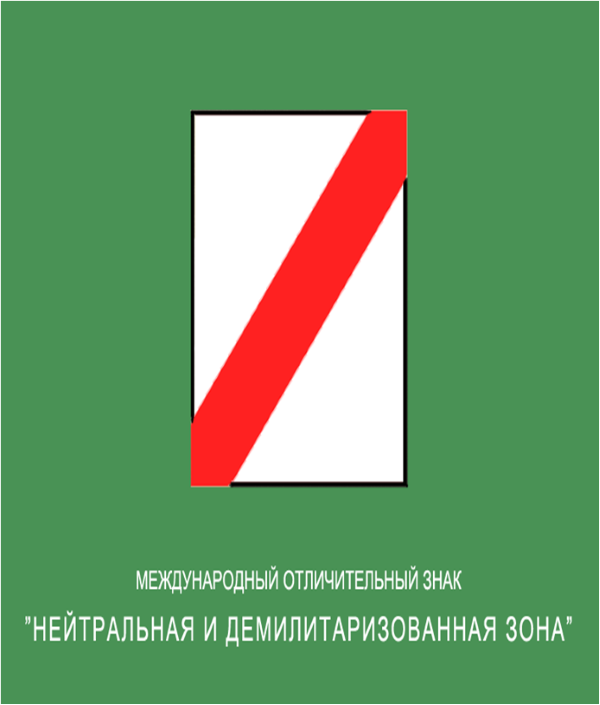 Основные типы ограничений ведения военных действий в международном гуманитарном правеОсновные типы ограничений ведения военных действий в международном гуманитарном правеОсновные типы ограничений ведения военных действий в международном гуманитарном правеОграничение по лицам:
гражданское население пользуется общей защитой от опасностей, возникающих в связи с военными операциямиОграничение по объектам:
нападения должны быть строго ограничены военными объектамиОграничение по средствам и методам ведения военных действий:
запрещается использовать оружие или методы ведения военных действий, способные причинить излипшии вредЗапрещается   Использовать гражданское население для защиты военных объектов от нападенияЗапрещается   Уничтожать или вывозить объекты, необходимые для выживания гражданского населенияЗапрещается   Совершать нападения на необороняемые местности и демилитаризованные зоныЗапрещается   Отдавать на разграбление город или местность, даже взятые приступомЗапрещается   Совершать враждебные акты против исторических памятников, произведении искусства и других мест, которые составляют культурное или духовное наследие народаЗапрещается   Совершать нападения на сооружения, содержащие опасные силы: дамбы, плотины, атомные электростанцииЗапрещается   Совершать нападения на объекты, обозначенные знаком красного креста или красного полумесяца, персонал военной и гражданской медицинских служб, транспортные средства, оборудование, использующиеся для оказания помощи и ухода за ранеными